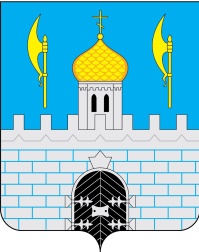 СОВЕТ ДЕПУТАТОВСЕРГИЕВО-ПОСАДСКОГО ГОРОДСКОГО ОКРУГАМОСКОВСКОЙ ОБЛАСТИР Е Ш Е Н И Еот ________11.09.2020__________ № ________24/07-МЗ____Утверждено Решением Совета депутатов Сергиево-Посадского городского округа Московской области от 11.09.2020 № 24/07-МЗПОЛОЖЕНИЕО ПОРЯДКЕ ПРИВАТИЗАЦИИ МУНИЦИПАЛЬНОГО ИМУЩЕСТВА СЕРГИЕВО-ПОСАДСКОГО ГОРОДСКОГО ОКРУГА МОСКОВСКОЙ ОБЛАСТИГлава 1. ОБЩИЕ ПОЛОЖЕНИЯ1.1. Настоящее Положение разработано в соответствии с Гражданским кодексом Российской Федерации, Федеральным законом от 21.12.2001 № 178-ФЗ «О приватизации государственного и муниципального имущества», Федеральным законом от 26.07.2006   № 135-ФЗ «О защите конкуренции», Положением об организации и проведении продажи государственного или муниципального имущества в электронной форме, утвержденным постановлением Правительства Российской Федерации от 27.08.2012 №860, Уставом муниципального образования «Сергиево-Посадский городской округ Московской области», Порядком управления и распоряжения имуществом, находящимся в собственности муниципального образования «Сергиево-Посадский городской округ Московской области», утвержденный Решением Совета депутатов Сергиево-Посадского городского округа Московской области от 19.12.2019 № 13/11-МЗ.1.2. Положение регулирует отношения, возникающие при приватизации имущества, находящегося в муниципальной собственности муниципального образования «Сергиево-Посадский городской округ Московской области» (далее – муниципальное имущество), и связанные с ним отношения по управлению муниципальной собственностью.1.3. Настоящее Положение не применяется при приватизации муниципального имущества путем преобразования муниципальных унитарных предприятий в акционерные общества.1.4. Под приватизацией муниципального имущества понимается возмездное отчуждение имущества, находящегося в муниципальной собственности муниципального образования «Сергиево-Посадский городской округ Московской области» в собственность физических и (или) юридических лиц, за исключением:- государственных и муниципальных унитарных предприятий и государственных и муниципальных учреждений;- юридических лиц, в уставном капитале которых доля Российской Федерации, субъектов Российской Федерации и муниципальных образований превышает 25 процентов, кроме случаев, предусмотренных статьей 25 Федерального закона от 21.12.2001 № 178-ФЗ «О приватизации государственного и муниципального имущества»;- юридических лиц, местом регистрации которых является государство или территория, включенные в утверждаемый Министерством финансов Российской Федерации перечень государств и территорий, предоставляющих льготный налоговый режим налогообложения и (или) не предусматривающих раскрытия и предоставления информации при проведении финансовых операций (офшорные зоны), и которые не осуществляют раскрытие и предоставление информации о своих выгодоприобретателях, бенефициарных владельцах и контролирующих лицах в порядке, установленном Правительством Российской Федерации.Ограничения, установленные настоящим пунктом, не распространяются на собственников объектов недвижимости, не являющихся самовольными постройками и расположенных на относящихся к муниципальной собственности земельных участках, при приобретении указанными собственниками этих земельных участков.Начальная цена подлежащего приватизации муниципального имущества устанавливается в случаях, предусмотренных Федеральным законом от 21.12.2001           № 178-ФЗ «О приватизации государственного и муниципального имущества», в соответствии с законодательством Российской Федерации, регулирующим оценочную деятельность, при условии, что со дня составления отчета об оценке объекта оценки до дня размещения на официальном сайте в сети «Интернет» информационного сообщения о продаже  муниципального имущества прошло не более чем шесть месяцев.1.5. Действие настоящего Положения не распространяется на отношения, возникающие при отчуждении:- земли, за исключением отчуждения земельных участков, на которых расположены объекты недвижимости, в том числе имущественные комплексы;- природных ресурсов;- муниципального жилищного фонда;- муниципального имущества, находящегося за пределами территории Российской Федерации;- муниципального имущества в случаях, предусмотренных международными договорами Российской Федерации;- безвозмездно в собственность религиозных организаций для использования в соответствующих целях культовых зданий и сооружений с относящимися к ним земельными участками и иного находящегося в муниципальной собственности имущества религиозного назначения, а также безвозмездно в собственность общероссийских общественных организаций инвалидов и организаций, единственными учредителями которых являются общероссийские общественные организации инвалидов, земельных участков, которые находятся в муниципальной собственности и на которых расположены здания, строения и сооружения, находящиеся в собственности указанных организаций;- муниципального имущества в собственность некоммерческих организаций, созданных при преобразовании муниципальных унитарных предприятий, и муниципального имущества, передаваемого некоммерческим организациям в качестве имущественного взноса  муниципального образования «Сергиево-Посадский городской округ Московской области»;- муниципальными унитарными предприятиями, муниципальными учреждениями имущества, закрепленного за ними в хозяйственном ведении или оперативном управлении;- муниципального имущества на основании судебного решения;- акций в предусмотренных федеральными законами случаях возникновения у муниципального образования «Сергиево-Посадский городской округ Московской области» права требовать выкупа их акционерным обществом;- акций акционерного общества, а также ценных бумаг, конвертируемых в акции акционерного общества, в случае их выкупа в порядке, установленном статьями 84.2, 84.7 и 84.8 Федерального закона от 26 декабря 1995 года № 208-ФЗ «Об акционерных обществах»;- имущества, передаваемого в собственность управляющей компании в качестве имущественного взноса муниципального образования «Сергиево-Посадский городской округ Московской области» в порядке, установленном Федеральным законом от              29 декабря 2014 года № 473-ФЗ «О территориях опережающего социально-экономического развития в Российской Федерации»;Отчуждение указанного в настоящем пункте муниципального имущества регулируется Федеральными законами и (или) иными нормативными правовыми актами.1.6. Приватизации не подлежит муниципальное имущество, отнесенное федеральными законами к объектам гражданских прав, оборот которых не допускается (объектам, изъятым из оборота), а также имущество, которое в порядке, установленном федеральными законами, может находиться только в муниципальной собственности.1.7. Особенности участия субъектов малого и среднего предпринимательства в приватизации арендуемого муниципального недвижимого имущества, устанавливаются иным муниципальным правовым актом Сергиево-Посадского городского округа Московской области.Глава 2. ПЛАНИРОВАНИЕ ПРИВАТИЗАЦИИ МУНИЦИПАЛЬНОГО ИМУЩЕСТВА2.1. Приватизация муниципального имущества производится на основе прогнозного плана (программы) приватизации (далее - Программа приватизации).Программа приватизации муниципального имущества утверждается Советом депутатов Сергиево-Посадского городского округа Московской области (далее - Совет депутатов городского округа) на срок от одного года до трех лет.2.2. Разработка проекта Программы приватизации муниципального имущества на плановый период осуществляется администрацией Сергиево-Посадского городского округа Московской области (далее – администрация городского округа).2.3. Органы местного самоуправления Сергиево-Посадского городского округа Московской области, юридические лица и граждане вправе направлять в администрацию городского округа свои предложения о приватизации муниципального имущества.2.4. Программа приватизации содержит перечень акций открытых акционерных обществ, находящихся в муниципальной собственности, муниципальных унитарных предприятий и иного муниципального имущества, которое планируется приватизировать в соответствующем периоде. В Программе приватизации указываются характеристика муниципального имущества, которое планируется приватизировать, и предполагаемые сроки приватизации.2.5. Программа приватизации вносится главой Сергиево-Посадского городского округа для ее утверждения в Совет депутатов городского округа одновременно с проектом бюджета городского округа на очередной финансовый год и плановый период в срок не позднее 15 ноября текущего финансового года.Приватизация объектов муниципального имущества, не включенного в Программу приватизации, не допускается.Структурное подразделение администрации, отвечающее за разработку и направление Программы на утверждение в Совет депутатов городского округа, в комплекте документов предоставляет справочную информацию о предполагаемой стоимости имущества, включаемого в Программу, а также о планируемом способе приватизации такого имущества.2.6. Изменения в Программу приватизации муниципального имущества утверждаются Советом депутатов городского округа в том же порядке, что и Программа приватизации муниципального имущества.2.7. Отчет о выполнении Программы приватизации муниципального имущества за прошедший год содержит перечень приватизированных в прошедшем году акций открытых акционерных обществ и иного муниципального имущества с указанием способа, срока и цены сделки приватизации и, не позднее 1 мая текущего года, размещается в информационно-телекоммуникационной сети «Интернет» по адресу: sergiev-reg.ru одновременно с представлением в Совет депутатов городского округа.Глава 3. ПОРЯДОК ПРИВАТИЗАЦИИ МУНИЦИПАЛЬНОГО ИМУЩЕСТВА3.1. Используются следующие способы приватизации муниципального имущества:1) преобразование унитарного предприятия в акционерное общество;1.1) преобразование унитарного предприятия в общество с ограниченной ответственностью;2) продажа муниципального имущества на аукционе;3) продажа акций акционерных обществ на специализированном аукционе;4) продажа муниципального имущества на конкурсе;5) продажа муниципального имущества посредством публичного предложения;6) продажа муниципального имущества без объявления цены;7) внесение муниципального имущества в качестве вклада в уставные капиталы акционерных обществ;8) продажа акций акционерных обществ по результатам доверительного управления.3.2. Решение об условиях приватизации муниципального имущества принимается главой Сергиево-Посадского городского округа в форме постановления соответствии с Программой приватизации муниципального имущества.В решении об условиях приватизации муниципального имущества должны содержаться следующие сведения:наименование имущества и иные позволяющие его индивидуализировать данные (характеристика имущества);способ приватизации имущества;начальная цена имущества; срок рассрочки платежа (в случае ее предоставления);сведения о проведении продажи муниципального имущества в электронной форме;утвержденная электронная форма заявки на участие в продаже имущества;иные необходимые для приватизации имущества сведения;В случае приватизации имущественного комплекса унитарного предприятия решением об условиях приватизации муниципального имущества также утверждается:состав подлежащего приватизации имущественного комплекса унитарного предприятия;перечень объектов (в том числе исключительных прав), не подлежащих приватизации в составе имущественного комплекса унитарного предприятия;размер уставного капитала акционерного общества или общества с ограниченной ответственностью, создаваемых посредством преобразования унитарного предприятия;количество, категории и номинальная стоимость акций акционерного общества или номинальная стоимость доли участника общества с ограниченной ответственностью - муниципального образования;Решение об условиях приватизации муниципального имущества размещается в открытом доступе в информационно-телекоммуникационной сети «Интернет» по адресу: torgi.gov.ru и sergiev-reg.ru в течение 10 дней со дня принятия этого решения.3.3. Информационное сообщение о продаже муниципального имущества подлежит размещению в информационно-телекоммуникационной сети «Интернет» по адресу: torgi.gov.ru и sergiev-reg.ru не менее чем за тридцать дней до дня осуществления продажи указанного имущества.Информационное сообщение о продаже муниципального имущества должно содержать, следующие сведения:1) наименование органа местного самоуправления, принявших решение об условиях приватизации такого имущества, реквизиты указанного решения;2) наименование такого имущества и иные позволяющие его индивидуализировать сведения (характеристика имущества);3) способ приватизации такого имущества;4) начальная цена продажи такого имущества;5) форма подачи предложений о цене такого имущества;6) условия и сроки платежа, необходимые реквизиты счетов;7) размер задатка, срок и порядок его внесения, необходимые реквизиты счетов;8) порядок, место, даты начала и окончания подачи заявок, предложений;9) исчерпывающий перечень представляемых участниками торгов документов и требования к их оформлению;10) срок заключения договора купли-продажи такого имущества;11) порядок ознакомления покупателей с иной информацией, условиями договора купли-продажи такого имущества;12) ограничения участия отдельных категорий физических лиц и юридических лиц в приватизации такого имущества;13) порядок определения победителей (при проведении аукциона, специализированного аукциона, конкурса) либо лиц, имеющих право приобретения муниципального имущества (при проведении его продажи посредством публичного предложения и без объявления цены);14) место и срок подведения итогов продажи муниципального имущества;15) сведения обо всех предыдущих торгах по продаже такого имущества, объявленных в течение года, предшествующего его продаже, и об итогах торгов по продаже такого имущества;16) размер и порядок выплаты вознаграждения юридическому лицу, которое осуществляет функции продавца муниципального имущества и (или) которому решениями органа местного самоуправления поручено организовать от имени собственника продажу приватизируемого муниципального имущества.В информационном сообщении о проведении продажи в электронной форме, размещаемом на сайте в сети "Интернет", наряду со сведениями, предусмотренными п.3.3. настоящего Положения, указываются электронная площадка, на которой будет проводиться продажа в электронной форме, порядок регистрации на электронной площадке, правила проведения продажи в электронной форме, дата и время ее проведения.3.4. Документы, представляемые покупателями муниципального имущества:Одновременно с заявкой претенденты представляют следующие документы:юридические лица:заверенные копии учредительных документов;документ, содержащий сведения о доле Российской Федерации, субъекта Российской Федерации или муниципального образования в уставном капитале юридического лица (реестр владельцев акций либо выписка из него или заверенное печатью юридического лица (при наличии печати) и подписанное его руководителем письмо);документ, который подтверждает полномочия руководителя юридического лица на осуществление действий от имени юридического лица (копия решения о назначении этого лица или о его избрании) и в соответствии с которым руководитель юридического лица обладает правом действовать от имени юридического лица без доверенности;физические лица предъявляют документ, удостоверяющий личность, или представляют копии всех его листов.В случае, если от имени претендента действует его представитель по доверенности, к заявке должна быть приложена доверенность на осуществление действий от имени претендента, оформленная в установленном порядке, или нотариально заверенная копия такой доверенности. В случае, если доверенность на осуществление действий от имени претендента подписана лицом, уполномоченным руководителем юридического лица, заявка должна содержать также документ, подтверждающий полномочия этого лица.К данным документам также прилагается их опись. Заявка и такая опись составляются в двух экземплярах, один из которых остается у продавца, другой - у претендента.В случае проведения продажи муниципального имущества в электронной форме заявка и иные представленные одновременно с ней документы подаются в форме электронных документов.Глава 4. ОФОРМЛЕНИЕ СДЕЛОК ПРИВАТИЗАЦИИМУНИЦИПАЛЬНОГО ИМУЩЕСТВА4.1. Продажа муниципального имущества оформляется договором купли-продажи.Обязательными условиями договора купли-продажи муниципального имущества являются:сведения о сторонах договора; наименование муниципального имущества; место его нахождения; состав и цена муниципального имущества; количество акций акционерного общества, их категория или размер доли в уставном капитале общества с ограниченной ответственностью; порядок и срок передачи муниципального имущества в собственность покупателя; форма и сроки платежа за приобретенное имущество; условия, в соответствии с которыми указанное имущество было приобретено покупателем;порядок осуществления покупателем полномочий в отношении указанного имущества до перехода к нему права собственности на указанное имущество;сведения о наличии в отношении продаваемых здания, строения, сооружения или земельного участка обременения (в том числе публичного сервитута), сохраняемого при переходе прав на указанные объекты;иные условия, установленные сторонами такого договора по взаимному соглашению.4.2. Право собственности на приобретаемое муниципальное имущество переходит к покупателю в установленном Федеральным законом от 21.12.2001 № 178-ФЗ «О приватизации государственного и муниципального имущества» порядке после полной его оплаты с учетом особенностей, установленных настоящим Положением.4.3. Право собственности на приватизируемое недвижимое имущество переходит к покупателю со дня государственной регистрации перехода права собственности на такое имущество. Основанием государственной регистрации такого имущества является договор купли-продажи недвижимого имущества, а также передаточный акт или акт приема-передачи имущества. Расходы на оплату услуг регистратора возлагаются на покупателя.Информация о результатах сделок приватизации муниципального имущества подлежит размещению на официальных сайтах в сети "Интернет" по адресу: torgi.gov.ru и sergiev-reg.ru в течение десяти дней со дня совершения указанных сделок.Глава 5. ОПЛАТА И РАСПРЕДЕЛЕНИЕ ДЕНЕЖНЫХ СРЕДСТВОТ ПРОДАЖИ МУНИЦИПАЛЬНОГО ИМУЩЕСТВА5.1. Оплата приобретаемого покупателем муниципального имущества производится единовременно.5.2. Денежными средствами, полученными от продажи муниципального имущества, являются денежные средства, полученные от покупателей в счет оплаты муниципального имущества.5.3. Денежные средства, полученные от продажи муниципального имущества, подлежат перечислению в бюджет Сергиево-Посадского городского округа.5.4. При продаже муниципального имущества законным средством платежа признается валюта Российской Федерации.5.5. Оплата приобретаемого покупателем муниципального имущества производится единовременно в течение 30 дней после заключения договора купли-продажи.Глава 6. ЗАКЛЮЧИТЕЛЬНЫЕ ПОЛОЖЕНИЯ6.1. Вопросы, не урегулированные настоящим Положением, регулируются в соответствии с требованиями законодательства Российской Федерации.6.2. Настоящее Положение вступает в силу после его опубликования.